
                                 Province of the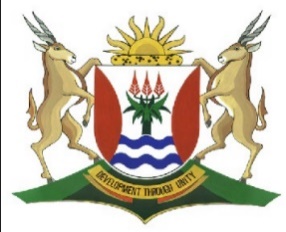 EASTERN CAPEEDUCATIONDIRECTORATE SENIOR CURRICULUM MANAGEMENT (SEN-FET)HOME SCHOOLING SELF-STUDY MARKING GUIDELINESACTIVITY 1 2.1 Complete the below asset register 3.1 Complete the below asset register ACTIVITY 4 CASH PAYMENTS JOURNAL OF AKHONA TRADERS – JULY  2020 GENERAL JOURNAL OF AKHONA TRADERS – JUNE 2021EFFECT ON THE ACCOUNTING EQUATIONSUBJECTACCOUNTINGGRADE10DATETOPICFINANCIAL ACCOUNTING OF A SOLE TRADER- FINAL ACCOUNTS AND YEAR ADJUSTMENTS FINANCIAL ACCOUNTING OF A SOLE TRADER- FINAL ACCOUNTS AND YEAR ADJUSTMENTS FINANCIAL ACCOUNTING OF A SOLE TRADER- FINAL ACCOUNTS AND YEAR ADJUSTMENTS FINANCIAL ACCOUNTING OF A SOLE TRADER- FINAL ACCOUNTS AND YEAR ADJUSTMENTS Term 2Week6TIME ALLOCATIONOne week INSTRUCTIONSSee requirements per activityRESOURCESUSE YOUR TEXTBOOK (S) USE YOUR TEXTBOOK (S) USE YOUR TEXTBOOK (S) USE YOUR TEXTBOOK (S) USE YOUR TEXTBOOK (S) USE YOUR TEXTBOOK (S) USE YOUR TEXTBOOK (S) USE YOUR TEXTBOOK (S) Match the explanations in column A to the principle in column B by writing the correct letter next to the correct question number                                           Asset register – Akhona traders Item : Toyota truck ( CLK3456EC)             Date purchased : 1 July 2020 General ledger account : vehicles ( B4 )   Cost Price : R 100 000Purchased from : Lizo motors      Depreciation : 15 % per annum on cost price                                    Asset register – Akhona traders Item : Computer              Date purchased : 1 July 2020 General ledger account : Equipment ( B5 )   Cost Price : R 30 000Purchased from : Lizo motors  Depreciation : 10 % per annum on the diminishing balance      DAYName of payee FBankSundry AccountsSundry AccountsSundry AccountsDAYName of payee FBankAmountDetails01 Lizo 100 000100 000vehicleDAY DETAILSDEBIT CREDIT30Depreciation        Accumulated Depreciation( Depreciation at 15 % on cost )  15 00015 500Dr.                             GENERAL LEDGER OF KHONA TRADERS                                        Cr.                                      BALANCE SHEET ACCOUNT Dr.                             GENERAL LEDGER OF KHONA TRADERS                                        Cr.                                      BALANCE SHEET ACCOUNT Dr.                             GENERAL LEDGER OF KHONA TRADERS                                        Cr.                                      BALANCE SHEET ACCOUNT Dr.                             GENERAL LEDGER OF KHONA TRADERS                                        Cr.                                      BALANCE SHEET ACCOUNT Dr.                             GENERAL LEDGER OF KHONA TRADERS                                        Cr.                                      BALANCE SHEET ACCOUNT Dr.                             GENERAL LEDGER OF KHONA TRADERS                                        Cr.                                      BALANCE SHEET ACCOUNT Dr.                             GENERAL LEDGER OF KHONA TRADERS                                        Cr.                                      BALANCE SHEET ACCOUNT Dr.                             GENERAL LEDGER OF KHONA TRADERS                                        Cr.                                      BALANCE SHEET ACCOUNT Dr.                             GENERAL LEDGER OF KHONA TRADERS                                        Cr.                                      BALANCE SHEET ACCOUNT Dr.                             GENERAL LEDGER OF KHONA TRADERS                                        Cr.                                      BALANCE SHEET ACCOUNT                                                          VEHICLE                                                         VEHICLE                                                         VEHICLE                                                         VEHICLE                                                         VEHICLE                                                         VEHICLE                                                         VEHICLE                                                         VEHICLE                                                         VEHICLE                                                         VEHICLEDateDateDetailsFAmountDateDateDetailsFAmount2020JULY1BankCPJ1 100 000Dr.                                       GENERAL LEDGER OF AK TRADERS                                        Cr.                                          BALANCE SHEET ACCOUNT Dr.                                       GENERAL LEDGER OF AK TRADERS                                        Cr.                                          BALANCE SHEET ACCOUNT Dr.                                       GENERAL LEDGER OF AK TRADERS                                        Cr.                                          BALANCE SHEET ACCOUNT Dr.                                       GENERAL LEDGER OF AK TRADERS                                        Cr.                                          BALANCE SHEET ACCOUNT Dr.                                       GENERAL LEDGER OF AK TRADERS                                        Cr.                                          BALANCE SHEET ACCOUNT Dr.                                       GENERAL LEDGER OF AK TRADERS                                        Cr.                                          BALANCE SHEET ACCOUNT Dr.                                       GENERAL LEDGER OF AK TRADERS                                        Cr.                                          BALANCE SHEET ACCOUNT Dr.                                       GENERAL LEDGER OF AK TRADERS                                        Cr.                                          BALANCE SHEET ACCOUNT Dr.                                       GENERAL LEDGER OF AK TRADERS                                        Cr.                                          BALANCE SHEET ACCOUNT Dr.                                       GENERAL LEDGER OF AK TRADERS                                        Cr.                                          BALANCE SHEET ACCOUNT                            ACCUMULATED DEPRECIATION ON VEHICLE                           ACCUMULATED DEPRECIATION ON VEHICLE                           ACCUMULATED DEPRECIATION ON VEHICLE                           ACCUMULATED DEPRECIATION ON VEHICLE                           ACCUMULATED DEPRECIATION ON VEHICLE                           ACCUMULATED DEPRECIATION ON VEHICLE                           ACCUMULATED DEPRECIATION ON VEHICLE                           ACCUMULATED DEPRECIATION ON VEHICLE                           ACCUMULATED DEPRECIATION ON VEHICLE                           ACCUMULATED DEPRECIATION ON VEHICLEDateDateDetailsFAmountDateDateDetailsFAmount2021June30DepreciationGJ10 500Dr.                                       GENERAL LEDGER OF AK TRADERS                                        Cr.                                                 NOMINAL ACCOUNT Dr.                                       GENERAL LEDGER OF AK TRADERS                                        Cr.                                                 NOMINAL ACCOUNT Dr.                                       GENERAL LEDGER OF AK TRADERS                                        Cr.                                                 NOMINAL ACCOUNT Dr.                                       GENERAL LEDGER OF AK TRADERS                                        Cr.                                                 NOMINAL ACCOUNT Dr.                                       GENERAL LEDGER OF AK TRADERS                                        Cr.                                                 NOMINAL ACCOUNT Dr.                                       GENERAL LEDGER OF AK TRADERS                                        Cr.                                                 NOMINAL ACCOUNT Dr.                                       GENERAL LEDGER OF AK TRADERS                                        Cr.                                                 NOMINAL ACCOUNT Dr.                                       GENERAL LEDGER OF AK TRADERS                                        Cr.                                                 NOMINAL ACCOUNT Dr.                                       GENERAL LEDGER OF AK TRADERS                                        Cr.                                                 NOMINAL ACCOUNT Dr.                                       GENERAL LEDGER OF AK TRADERS                                        Cr.                                                 NOMINAL ACCOUNT DEPRECIATION DEPRECIATION DEPRECIATION DEPRECIATION DEPRECIATION DEPRECIATION DEPRECIATION DEPRECIATION DEPRECIATION DEPRECIATION DateDateDetailsFAmountDateDateDetailsFAmount2021June 30Accumulated depreciation GJ10 500202130Profit & loss account GJ10 500      ASSETS       ASSETS      OWNER’S EQUITY      OWNER’S EQUITY       LIABILITIES       LIABILITIES Date Effect  ReasonEffect ReasonEffect Reason 2020 July  01 + 100 000 - 100 000Vehicles increasedCash decreased  2021 June 30-15 000Carrying value of vehicles decreased-15 000Depreciation- expense 22